City of SadievilleP.O. Box 129, 605 Pike Street Sadieville, Kentucky 40370AGENDAREGULAR CITY MEETING MONDAY, APRIL 26, 2021 – 6:00 P.M.CITY HALLCALL TO ORDERMOMENT OF SILENCEROLL CALL/DETERMINATION OF QUORUMCITIZEN COMMENTS (SIGN-IN REQUIRED)OLD AND NEW BUSINESSMAYORPREVIOUS MINUTES APPROVALMarch 22, 2021 Regular MeetingFINANCIAL REPORTS APPROVALCITY ATTORNEYResolution 2021-05 Municipal Road Aid Cooperative Agreement2nd Reading of Ordinance 2021-01PUBLIC SAFETYPUBLIC WORKSPARKS & RECREATIONBoat dock areaWater fountainFlowersSTREETS, TRAILS, AND WALKWAYSCITY CLERK REPORTADJOURNMENT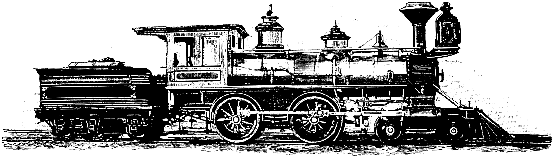 